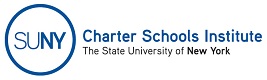 PROPOSAL SUMMARY AND TRANSMITTAL FORMProposed School InformationProposed School InformationProposed School InformationProposed School InformationProposed School InformationCharter School Name:Education Corp. Name:Education Corp. Status:Proposal Type:School District (or NYC CSD):Opening Date:Proposed Grades and EnrollmentProposed Grades and EnrollmentProposed Grades and EnrollmentProposed Affiliations (if any)Proposed Affiliations (if any)Charter YearGradesEnrollmentCharter Management Company (“CMO”):Year 1CMO Public Contact Info (Name, Phone):Year 2CMO Public Contact Info (Name, Phone):Year 3Partner Organization:Year 4Partner Public Contact Info  (Name, Phone):Year 5Partner Public Contact Info  (Name, Phone):Lead Applicant Contact InformationLead Applicant Contact InformationLead Applicant Contact InformationLead Applicant Contact InformationLead Applicant Contact InformationLead Applicant Contact InformationLead Applicant Contact InformationLead Applicant Contact InformationLead Applicant Contact InformationLead Applicant Contact InformationLead Applicant Contact InformationLead Applicant Contact InformationLead Applicant Contact InformationLead Applicant Contact InformationLead Applicant Contact InformationLead Applicant Contact InformationLead Applicant Contact InformationLead Applicant Contact InformationFirst Lead Applicant Name:First Lead Applicant Name:First Lead Applicant Name:First Lead Applicant Name:Applicant is a:Applicant is a: Parent Teacher Teacher School Administrator School Administrator School Administrator School Administrator School Administrator District Resident District Resident District Resident District Resident Education Corp./Charter School Education Corp./Charter School Education Corp./Charter SchoolOrganization Name:Organization Name:Organization Name:Organization Name:Applicant Mailing Address:Applicant Mailing Address:Applicant Mailing Address:Applicant Mailing Address:Primary Phone #:Secondary Phone #:Secondary Phone #:Email:Email:Email:Email:Second Lead Applicant Name:Second Lead Applicant Name:Second Lead Applicant Name:Second Lead Applicant Name:Second Lead Applicant Name:Second Lead Applicant Name:Second Lead Applicant Name:Second Lead Applicant Name:Applicant is a:Applicant is a: Parent Teacher Teacher Teacher School Administrator School Administrator School Administrator School Administrator District Resident District Resident District Resident Education Corp./Charter School Education Corp./Charter School Education Corp./Charter School Education Corp./Charter School Education Corp./Charter SchoolOrganization Name:Organization Name:Organization Name:Organization Name:Applicant Mailing Address:Applicant Mailing Address:Applicant Mailing Address:Applicant Mailing Address:Primary Phone #:Secondary Phone #:Email:Email:Email:Email:List additional lead applicants in the “Other” section. Not Applicable Additional Applicants Listed in “Other”Media/Public Contact Information (required)Media/Public Contact Information (required)Media/Public Contact Information (required)Media/Public Contact Information (required)Media/Public Contact Information (required)Media/Public Contact Information (required)Name:Phone #:Email:Lead Applicant SignatureLead Applicant SignatureLead Applicant SignatureLead Applicant SignatureLead Applicant SignatureSignature:Signature:Date:By signing this Proposal Transmittal Form, the Lead Applicant certifies that the information contained in this proposal to establish a charter school pursuant to the New York Charter Schools Act with the State University of New York Board of Trustees is true and accurate to the best of his or her knowledge.By signing this Proposal Transmittal Form, the Lead Applicant certifies that the information contained in this proposal to establish a charter school pursuant to the New York Charter Schools Act with the State University of New York Board of Trustees is true and accurate to the best of his or her knowledge.By signing this Proposal Transmittal Form, the Lead Applicant certifies that the information contained in this proposal to establish a charter school pursuant to the New York Charter Schools Act with the State University of New York Board of Trustees is true and accurate to the best of his or her knowledge.By signing this Proposal Transmittal Form, the Lead Applicant certifies that the information contained in this proposal to establish a charter school pursuant to the New York Charter Schools Act with the State University of New York Board of Trustees is true and accurate to the best of his or her knowledge.By signing this Proposal Transmittal Form, the Lead Applicant certifies that the information contained in this proposal to establish a charter school pursuant to the New York Charter Schools Act with the State University of New York Board of Trustees is true and accurate to the best of his or her knowledge.Program DesignProgram DesignProgram DesignProgram DesignProgram DesignMISSION STATEMENTMISSION STATEMENTMISSION STATEMENTMISSION STATEMENTMISSION STATEMENTKEY DESIGN ELEMENTSKEY DESIGN ELEMENTSKEY DESIGN ELEMENTSKEY DESIGN ELEMENTSKEY DESIGN ELEMENTSBRIEF OVERVIEW OF ACADEMIC PROGRAMBRIEF OVERVIEW OF ACADEMIC PROGRAMBRIEF OVERVIEW OF ACADEMIC PROGRAMBRIEF OVERVIEW OF ACADEMIC PROGRAMBRIEF OVERVIEW OF ACADEMIC PROGRAMSchool ManagementMANAGEMENT STRUCTUREROLE OF CMO OR PARTNER(S)School Facility PlansBoard Member Names and Biographical SummariesOther